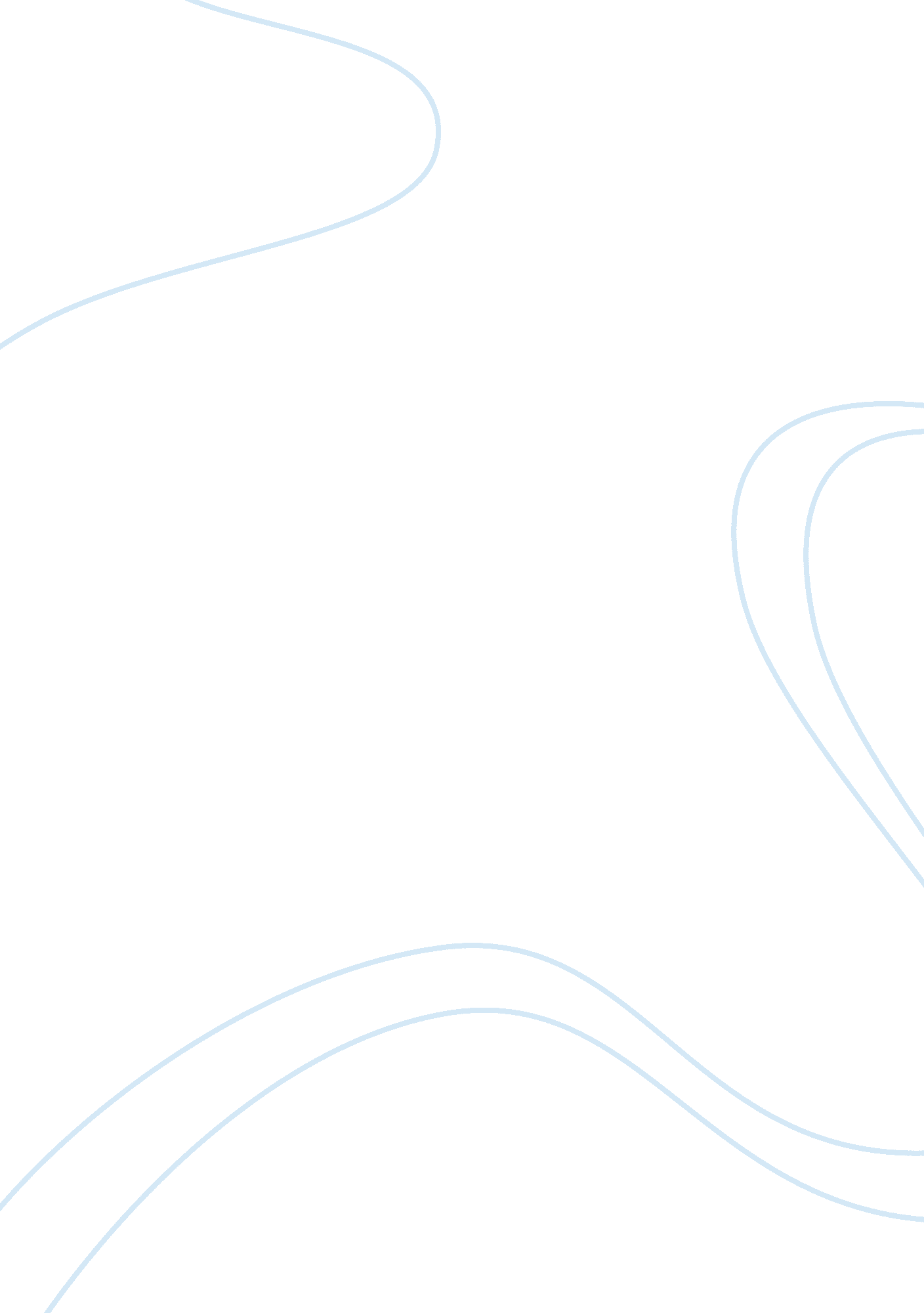 Three useful knotsSport & Tourism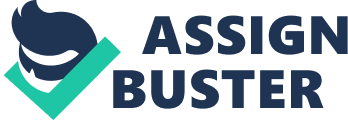 Square Knot or Reef Knot is very helpful in tying two ropes of the same thickness. To tie such a knot one has to put the ropes parallel to each other at first and then tie an overhand knot such that one rope is on the other. The right end of the rope should be under and over the left end of the rope. An example of shoe laces can be taken here when the laces are crossed against each other. Similarly, another overhand knot is tied to put the left end of the rope over and under the right one. The ropes are pulled together to form a square knot afterward (Filip 2013). 
Clove Hitch is another knot which is used to hold objects to where they are required. The object to be roped is first taken and the rope is passed beneath it to give it a wrap. The rope is then crossed for a second time to give the second wrap in the form of an X so that both the wraps leap each other. After that, a third wrap is given and the end of the rope is put in between the X. Both the ends are then pulled to give a Clove Hitch (Filip 2013). 
The last know is known as Bowline and is very helpful for the campers and mountaineers. The rope is first taken and a loop is made by the rope itself. The rope end is then put through the loop and then put again in the loop to align with the main end. The rope is then pulled to give a tight knot known as Bowline (Filip 2013). 
These three basic knots should be known by the campers if they have to stay safe in the wilderness. 